Про затвердження Інструкції про порядок комплектування та облік підручників і навчальних посібників у бібліотечних фондах загальноосвітніх, професійно-технічних навчальних закладів та вищих навчальних закладів І-ІІ рівнів акредитаціїВідповідно до Законів України «Про освіту», «Про загальну середню освіту», «Про бібліотеки і бібліотечну справу», з метою встановлення єдиних вимог до комплектування та обліку підручників і навчальних посібників у бібліотечних фондах загальноосвітніх, професійно-технічних навчальних закладів та вищих навчальних закладів І-ІІ рівнів акредитації державної і комунальної форм власності НАКАЗУЮ:1. Затвердити Інструкцію про порядок комплектування та облік підручників і навчальних посібників у бібліотечних фондах загальноосвітніх, професійно-технічних навчальних закладів та вищих навчальних закладів І-ІІ рівнів акредитації, що додається.2. Міністерству освіти і науки, молоді та спорту Автономної Республіки Крим, управлінням (департаментам) освіти і науки обласних, Київської та Севастопольської міських державних адміністрацій забезпечити контроль за виконанням цього наказу.3. Департаменту загальної середньої та дошкільної освіти (Єресько О.В.) забезпечити подання цього наказу на державну реєстрацію до Міністерства юстиції України в установленому порядку.4. Цей наказ набирає чинності з дня його офіційного опублікування.5. Контроль за виконанням цього наказу покласти на заступника Міністра Жебровського Б.М.ІНСТРУКЦІЯ 
про порядок комплектування та облік підручників і навчальних посібників у бібліотечних фондах загальноосвітніх, професійно-технічних навчальних закладів та вищих навчальних закладів І-ІІ рівнів акредитаціїІ. Загальні положення1. Ця Інструкція встановлює єдині вимоги до комплектування та обліку підручників і навчальних посібників у бібліотечних фондах загальноосвітніх, професійно-технічних навчальних закладів та вищих навчальних закладів І-ІІ рівнів акредитації державної і комунальної форм власності, що використовують у навчально-виховному процесі підручники і навчальні посібники для загальноосвітніх навчальних закладів (далі - навчальні заклади).2. Безпосередньо роботу з комплектування та обліку підручників і навчальних посібників здійснює бібліотекар навчального закладу, а у разі його відсутності - інша особа, визначена керівником навчального закладу (далі - бібліотекар).ІІ. Комплектування та облік підручників і навчальних посібників1. Навчальні заклади забезпечуються підручниками і навчальними посібниками в установленому законодавством порядку.2. Бібліотечні фонди навчальних закладів комплектуються підручниками і навчальними посібниками згідно із затвердженим Міністерством освіти і науки України переліком підручників і навчальних посібників, що мають відповідний гриф Міністерства освіти і науки України.   (ПЕРЕЛІК – «НАСТОЛЬНА КНИГА БІБЛІОТЕКАРЯ !!!)  + ОФІЦІЙНІ КОНИТИНГЕНТИ УЧНІВ ТА ПЕРЕЛІК ПІДРУЧНИКІВ НА ПОТОЧНИЙ Н.Р., ЗАТВЕРДЖЕНИЙ НАКАЗОМ ПО ЗОШ ) 3. Комплектування бібліотечних фондів навчальних закладів підручниками і навчальними посібниками, виданими за державним замовленням, здійснюється з урахуванням вимог постанови Кабінету Міністрів України від 27 серпня 2010 року № 781 «Деякі питання забезпечення підручниками та навчальними посібниками студентів вищих навчальних закладів, учнів загальноосвітніх і професійно-технічних навчальних закладів та вихованців дошкільних навчальних закладів».4. Облік підручників і навчальних посібників повинен сприяти збереженню, правильному формуванню і використанню бібліотечного фонду навчального закладу, відображати надходження, загальну кількість і розподіл підручників і навчальних посібників по класах (групах), вибуття навчальних підручників і посібників з бібліотечних фондів.   + РУХ ПІДРУЧНИКІВ – ПЕРЕДАЧА (ПРИЙНЯТТЯ) НА ТИМЧАСОВЕ ВИКОРИСТАННЯ Підручники і навчальні посібники обліковуються і зберігаються окремо від інших документів бібліотечного фонду.  5. Обліку підлягають усі підручники і навчальні посібники, що знаходяться у бібліотечних фондах навчальних закладів.До процесу обліку підручників і навчальних посібників належать: прийом, штемпелювання, реєстрація надходження підручників і навчальних посібників, їх вилучення, а також контроль за їх використанням та зберіганням.Облік підручників і навчальних посібників здійснює бібліотекар. + ОБОВ'ЯЗКОВО У ЄСЦЕОП 6. Облік підручників і навчальних посібників ведеться за груповим обліком у Книзі сумарного обліку підручників і навчальних посібників бібліотечного фонду за формою згідно з додатком 1 до цієї Інструкції, а також у Реєстраційній картці руху підручників і навчальних посібників бібліотечного фонду за формою згідно з додатком 2 до цієї Інструкції.7. На титульному аркуші кожного примірника підручника і навчального посібника над вихідними даними ставиться спеціальний штемпель із зазначенням найменування навчального закладу.8. Перед початком навчального року бібліотекар видає підручники і навчальні посібники класним керівникам 1-11 класів загальноосвітніх навчальних закладів, керівникам груп професійно-технічних навчальних закладів та вищих навчальних закладів І-ІІ рівнів акредитації під їх особистий підпис.  ЯКЩО Є ПРАКТИКА НАДАННЯ ПІДРУЧНИКІВ БЕЗПОСЕРЕДНЬО УЧНЯМ – І У БІБЛІОТЕКАРЯ, І У КЛАССНОГО КЕРІВНИКА ПОВИННА БУТИ КАРТА (РОЗГОРТКА) ВИДАЧІ ПІДРУЧНИКІВ   Видані підручники і навчальні посібники реєструються бібліотекарем у Журналі обліку виданих підручників і навчальних посібників, що ведеться за формою згідно з додатком 3 до цієї Інструкції.У кінці навчального року підручники і навчальні посібники обов’язково повертаються до бібліотечного фонду навчального закладу.    (ДЛЯ ПРОВЕДЕННЯ ІНВЕНТАРИЗАЦІЇ)9. Не придатні до використання підручники і навчальні посібники, що втратили актуальність, старі або мають дефекти, у яких закінчився строк використання, підлягають списанню і вилученню з бібліотечних фондів навчальних закладів. ПІДРУЧНИКИ, ЯКІ ПРОЙШЛИ 5-Р. ТЕРМІН ВИКОРИСТАННЯ, АЛЕ ВІДПОВІДАЮТЬ ПРОГРАМАМ НАВЧАННЯ, СПИСУЮЮТЬСЯ ЛИШЕ ПО МІРІ НАДХОДЖЕННЯ НОВИХ ПЕРЕВИДАНЬ. Списання здійснюється на підставі акта про списання з балансу бюджетних установ і організацій вилученої з бібліотеки літератури, затвердженого наказом Головного управління Державного казначейства України та Державного комітету статистики України від 02 грудня 1997 року № 125/70 «Про затвердження типових форм з обліку та списання основних засобів, що належать установам і організаціям, які утримуються за рахунок державного або місцевих бюджетів, та Інструкції з їх складання», зареєстрованим в Міністерстві юстиції України 22 грудня 1997 року за № 612/2416 (далі - акт), до якого додається опис підручників і навчальних посібників, що підлягають вилученню із бібліотечних фондів. Акт складається у двох примірниках комісією, до складу якої входять бібліотекар, заступник керівника навчального закладу, педагогічні працівники, та затверджується керівником навчального закладу.Перший примірник акта здається до бухгалтерії відділу освіти районної, районної у містах Києві та Севастополі державних адміністрацій або бухгалтерії навчальних закладів, а другий примірник залишається у бібліотекаря.На підставі акта бібліотекар вносить відповідні записи у Книгу сумарного обліку підручників і навчальних посібників бібліотечного фонду і Реєстраційну картку руху підручників і навчальних посібників бібліотечного фонду. (ТАКОЖ ЗМІНИ ВНОСЯТЬСЯ  ДО ЄСЦЕОП)10. Станом на 01 січня кожного року на підставі акта та Книги сумарного обліку підручників і навчальних посібників бібліотечного фонду бібліотекар робить звірку руху підручників і навчальних посібників.11. Списані згідно з актом підручники і навчальні посібники здаються у макулатуру для фонду офсетного паперу, створеного відповідно до розпорядження Кабінету Міністрів України від 02 лютого 2011 року № 82-р «Деякі питання створення офсетного паперу». Квитанції про здану макулатуру прикріплюються до акта.12. Керівник навчального закладу здійснює контроль за обліком, зберіганням та рухом підручників і навчальних посібників.13. Користувачі бібліотечних фондів повинні бережливо ставитися до підручників і навчальних посібників. Якщо підручник та/або навчальний посібник втрачений або пошкоджений, користувач повинен замінити його аналогічним підручником та/або посібником чи рівноцінним.У такому випадку бібліотекар робить відповідні відмітки в Журналі обліку підручників і навчальних посібників, що приймаються замість втрачених чи пошкоджених, що ведеться за формою згідно з додатком 4 до цієї Інструкції, на підставі якого комісія навчального закладу складає акт.14. Підручники та/або навчальні посібники, що приймаються замість втрачених чи пошкоджених, реєструються бібліотекарем в Журналі обліку підручників і навчальних посібників, що приймаються замість втрачених чи пошкоджених, на підставі якого в кінці навчального року складається акт приймання підручників і навчальних посібників замість втрачених чи пошкоджених та вносяться відповідні записи бібліотекарем в Книгу сумарного обліку підручників і навчальних посібників бібліотечного фонду навчального закладу.КНИГА 
сумарного обліку підручників і навчальних посібників бібліотечного фонду______________________________________________________ 
(найменування навчального закладу)І. Надходження підручників і навчальних посібниківІІ. Вибуття підручників і навчальних посібниківІІІ. Підсумки руху підручників і навчальних посібниківРЕЄСТРАЦІЙНА КАРТКА 
руху підручників і навчальних посібників бібліотечного фонду_________________________________________________________ 
(найменування навчального закладу)ЖУРНАЛ 
обліку виданих підручників і навчальних посібників_______________________________________________ 
(найменування навчального закладу)Навчальний рік ______________________ЖУРНАЛ 
обліку підручників і навчальних посібників, що приймаються замість втрачених чи пошкоджених_________________________________________________________ 
(найменування навчального закладу)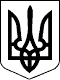 МІНІСТЕРСТВО ОСВІТИ І НАУКИ УКРАЇНИМІНІСТЕРСТВО ОСВІТИ І НАУКИ УКРАЇНИНАКАЗНАКАЗ02.12.2013  № 168602.12.2013  № 1686Зареєстровано в Міністерстві 
юстиції України 
18 грудня 2013 р. 
за № 2137/24669МіністрД.В. ТабачникЗАТВЕРДЖЕНО 
Наказ Міністерства освіти 
і науки України 
02.12.2013  № 1686Зареєстровано в Міністерстві 
юстиції України 
18 грудня 2013 р. 
за № 2137/24669Директор департаменту 
загальної середньої 
та дошкільної освіти

О.В. ЄреськоДодаток 1 
до Інструкції про порядок комплектування 
та облік підручників і навчальних 
посібників у бібліотечних фондах 
загальноосвітніх, професійно-технічних 
навчальних закладів та вищих 
навчальних закладів І-ІІ рівнів акредитації 
(пункт 6 розділу ІІ)Дата запису№ запису за порядкомЗвідки надійшли№ і дата супровідного документаВсього надійшло примірниківНа сумуНадходження по класахНадходження по класахНадходження по класахНадходження по класахНадходження по класахНадходження по класахНадходження по класахНадходження по класахНадходження по класахНадходження по класахНадходження по класахНадходження по класахІншеПриміткиДата запису№ запису за порядкомЗвідки надійшли№ і дата супровідного документаВсього надійшло примірниківНа суму1 клас1 клас2 кл.3 кл.4 кл.5 кл.6 кл.7 кл.8 кл.9 кл.10 кл.11 кл.ІншеПриміткиДата запису№ запису за порядкомЗвідки надійшли№ і дата супровідного документаВсього надійшло примірниківНа сумуБукварінші підручники2 кл.3 кл.4 кл.5 кл.6 кл.7 кл.8 кл.9 кл.10 кл.11 кл.ІншеПримітки1234567891011121314151617181920Дата записуакт про списання (№, число, місяць, рік)Вибуло всьогоВибуло всьогоПричина вибуттяПричина вибуттяПричина вибуттяПричина вибуттяПо класахПо класахПо класахПо класахПо класахПо класахПо класахПо класахПо класахПо класахПо класахПо класахІншеПриміткиДата записуакт про списання (№, число, місяць, рік)примірниківна сумучерез зношеністьяк застарілівтрачені учнями (студентами)інше1 клас1 клас2 кл.3 кл.4 кл.5 кл.6 кл.7 кл.8 кл.9 кл.10 кл.11 кл.ІншеПриміткиДата записуакт про списання (№, число, місяць, рік)примірниківна сумучерез зношеністьяк застарілівтрачені учнями (студентами)іншеБукварінші підручники2 кл.3 кл.4 кл.5 кл.6 кл.7 кл.8 кл.9 кл.10 кл.11 кл.ІншеПримітки12345678910111213141516171819202122Рух підручників і навчальних посібниківВсього примірниківНа сумуРозподіл видань за призначеннямРозподіл видань за призначеннямРозподіл видань за призначеннямРозподіл видань за призначеннямРозподіл видань за призначеннямРозподіл видань за призначеннямРозподіл видань за призначеннямРозподіл видань за призначеннямРозподіл видань за призначеннямРозподіл видань за призначеннямРозподіл видань за призначеннямРозподіл видань за призначеннямПриміткиВідмітка бухгалтера про звіркуРух підручників і навчальних посібниківВсього примірниківНа сумудля загальноосвітніх навчальних закладів (по класах)для загальноосвітніх навчальних закладів (по класах)для загальноосвітніх навчальних закладів (по класах)для загальноосвітніх навчальних закладів (по класах)для загальноосвітніх навчальних закладів (по класах)для загальноосвітніх навчальних закладів (по класах)для загальноосвітніх навчальних закладів (по класах)для загальноосвітніх навчальних закладів (по класах)для загальноосвітніх навчальних закладів (по класах)для загальноосвітніх навчальних закладів (по класах)для загальноосвітніх навчальних закладів (по класах)для загальноосвітніх навчальних закладів (по класах)ПриміткиВідмітка бухгалтера про звіркуРух підручників і навчальних посібниківВсього примірниківНа суму1 клас1 клас2 кл.3 кл.4 кл.5 кл.6 кл.7 кл.8 кл.9 кл.10 кл.11 кл.ПриміткиВідмітка бухгалтера про звіркуРух підручників і навчальних посібниківВсього примірниківНа сумуБукварінші підручники2 кл.3 кл.4 кл.5 кл.6 кл.7 кл.8 кл.9 кл.10 кл.11 кл.ПриміткиВідмітка бухгалтера про звірку1234567891011121314151617Є на 20….. р.Надійшло за _____Вибуло за ______Є на 20….. р.Надійшло за _____Вибуло за _______Додаток 2 
до Інструкції про порядок комплектування 
та облік підручників і навчальних 
посібників у бібліотечних фондах 
загальноосвітніх, професійно-технічних 
навчальних закладів та вищих 
навчальних закладів І-ІІ рівнів акредитації 
(пункт 6 розділу ІІ)Рік виданняДата отриманняНомер запису в книзі сумарного обліку підручників і навчальних посібниківАвтор(и), назва підручника (рівень), навчального посібника, класАвтор(и), назва підручника (рівень), навчального посібника, класАвтор(и), назва підручника (рівень), навчального посібника, класАвтор(и), назва підручника (рівень), навчального посібника, класАвтор(и), назва підручника (рівень), навчального посібника, класАвтор(и), назва підручника (рівень), навчального посібника, класАвтор(и), назва підручника (рівень), навчального посібника, класПриміткиРік виданняДата отриманняНомер запису в книзі сумарного обліку підручників і навчальних посібниківнадійшлонадійшлонадійшловибуло (списано)вибуло (списано)вибуло (списано)у наявності (кількість примірників)ПриміткиРік виданняДата отриманняНомер запису в книзі сумарного обліку підручників і навчальних посібниківкількість примірниківціна одного примірникасумакількість примірниківсумаакт про списання №у наявності (кількість примірників)Примітки1234567891011Додаток 3 
до Інструкції про порядок комплектування 
та облік підручників і навчальних 
посібників у бібліотечних фондах 
загальноосвітніх, професійно-технічних 
навчальних закладів та вищих 
навчальних закладів І-ІІ рівнів акредитації 
(пункт 8 розділу ІІ)№ з/пАвтор(и), назва підручника (рівень) або навчального посібникаКлас, групаРік виданняВсього виданоВідмітка про повернуті підручники або навчальні посібникиПримітки1234567Додаток 4 
до Інструкції про порядок комплектування 
та облік підручників і навчальних 
посібників у бібліотечних фондах 
загальноосвітніх, професійно-технічних 
навчальних закладів та вищих 
навчальних закладів І-ІІ рівнів акредитації 
(пункт 13 розділу ІІ)ДатаПрізвище, ім'я учняВідомості про втрачені чи загублені підручники і навчальні посібникиВідомості про втрачені чи загублені підручники і навчальні посібникиВідомості про втрачені чи загублені підручники і навчальні посібникиВідомості про втрачені чи загублені підручники і навчальні посібникиВідомості про отримані книгиВідомості про отримані книгиВідомості про отримані книгиакт приймання підручників і навчальних посібників №ПриміткиДатаПрізвище, ім'я учняавтор(и), назва підручника (рівень) або навчального посібникакласакт про списання №цінаавтор(и), назва підручника (рівень) або навчального посібникакласцінаакт приймання підручників і навчальних посібників №Примітки1234567891011